Press ReleaseBrussels, 15 June 2018GR Super Sport Concept visits the 24 Hours of Le MansDevelopment of Toyota’s next-generation super sports car has startedGR Super Sport Concept features 1,000 DIN hp powertrain, shared with TS050 Hybrid LMP1 race carWorld-leading hybrid electric technology honed by Toyota’s participation in FIA WECGR Super Sport Concept on display at the Toyota GAZOO racing “Fan Village”Today Toyota GAZOO Racing (TGR) unveiled the GR Super Sport Concept at the 86th edition of the 24 Hours of Le Mans.First revealed at the 2018 Tokyo Auto Salon in January, this next-generation hyper car incorporates hybrid electric technology honed through Toyota’s participation in the FIA World Endurance Championship (WEC).Meanwhile, the development of Toyota’s next generation of super sports car has started. It takes the cutting-edge hybrid electric systems and fuel economy technology that the TGR WEC team has tested and refined during the past six years in WEC, and showcases them in one superb package.The GR Super Sport Concept is powered by a V6 twin turbocharger and the Toyota Hybrid System-Racing (THS-R), delivering a combined output of 1,000 DIN hp, which it shares with the TS050 Hybrid LMP1 race car.Shigeki Tomoyama, President of GAZOO Racing Company, said: “Competing in the World Endurance Championship -one of the most demanding motorsports series- and racing at Le Mans -one of the most iconic races- helps us to advance the development of our world-leading hybrid electric technology and enables us to transfer the knowledge we gain into our production cars.As the automotive industry is approaching an era of big changes, we will continue our passion for making cars that are truly exciting. No matter how electronics and digital technology will continue to transform vehicles, we will make sure that our cars will not become just another commodity.We started this project because we believe that creating a super sports car that delivers the same appeal as the TS050 Hybrid greatly adds to Toyota’s involvement in WEC. And at some point in the near future, customers will have a chance to get behind the wheel of this incredible machine and experience its astonishing power and driving performance”, concludes Tomoyama.The GR Super Sport Concept will be on display during the 86th 24 Hours of Le Mans at the Toyota GAZOO Racing “Fan Village” starting Saturday, June 16 (Opening Hours: Saturday, June 16 09:00-02:00 +1, Sunday, June 17 09:00-15:00).About Toyota GAZOO Racing (TGR):In 2015 Toyota united its motorsports activities into Toyota GAZOO Racing. It aims to refine its cars and people towards the goal of making ‘ever-better cars’ through participation in motorsport activities. For further information please contact:Kristof Pitteljon  - Project Leader: +32-2-745.20.64 : kristof.pitteljon@toyota-europe.comVincent Dewaersegger– Senior Manager: +32-2-745.23.76 : vincent.dewaersegger@toyota-europe.comGR Super Sport Concept - SpecificationsGR Super Sport Concept - Specifications
Powertrain
PowertrainEngine typeTwin-turbo direct injection V6Engine displacement2,400 cm³Combined max. power (Engine + Hybrid motors)735 kW / 1,000 DIN hpHybrid systemToyota Hybrid System – Racing (THS-R)
Wheels
WheelsSize(front & rear)18 x 13J
Tyres
TyresSize (front & rear)330/710R18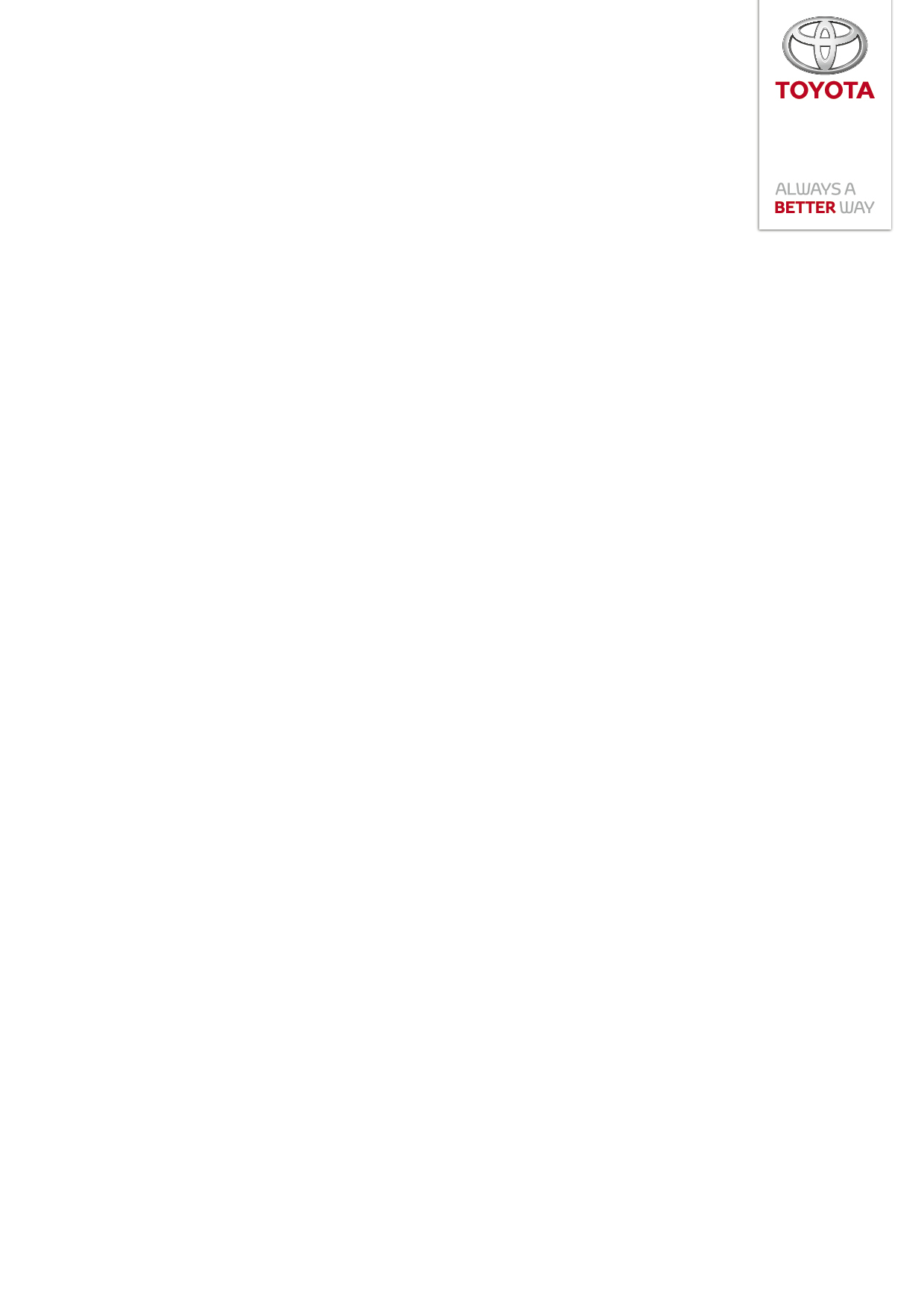 